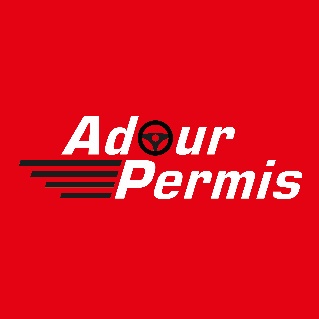 Pour débuter votre formation, une évaluation de vos compétences d’une durée d’environ 40 minutes va être réaliséeParcours de formationCette évaluation a pour but de vous proposer un parcours de formation ainsi qu’un volume d’heure en adéquation avec ce parcours (R213-3 alinéa 3 du code de la route)A l’issue de celle-ci une proposition chiffrée vous sera remiseCompétences évaluéesVotre expérience de la conduiteVotre connaissance du véhiculeVotre motivationVos capacités sensori-motricesVos capacités cognitivesVotre comportement affectifVos capacités visuellesMoyens utilisésUne partie de cette évaluation se fera en statique au travers de questions posées par l’enseignant.Le reste en dynamique au volant d’une voiture équipée de double-commande, supervisé par un enseignant diplômé.Prise en compte des élèves en situation de handicapAdour Permis n’étant pas équipé de véhicule aménagé pour l’accueil des élèves en situation de handicap, les élèves seront orientés vers les établissements d’enseignement référencés sur le site de CEREMH (wwwhttp://www.ceremh.org/espace-automobile_base-auto-ecoles-adaptees.html)